Programa Anual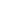 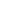 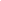 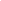  Observatorio de Medios 5° B          Año: 2018          Prof.: Lic. Pedro RaveraColegio San LadislaoOBJETIVOS DE APRENDIZAJE•  Apropiarse de métodos de investigación para el alcance de objetivos propuestos. •  Desarrollar estrategias de participación grupal, con su respectivo compromiso y actividad solidaria con todos los miembros.•  Comprender la importancia de la reflexión crítica en el análisis de la realidad de los fenómenos vinculados con la producción mediática.•  Expresar reflexiones críticas surgidas del debate y la discusión abierta y creativa.•  Comprometerse con su rol de ciudadano crítico frente a la comunicación de origen mediático.•  Problematizar la realidad como vehículo de análisis y producción de significado.CONTENIDOSUnidad N° 1: Análisis de propiedad de las industrias culturales. (Marzo – Abril - mayo)“Mapa de medios” en Argentina. -  Concentración empresarial y servicios convergentes-   Medios Públicos, Privados y ComunitariosLey de Servicios de Comunicación  Audiovisual -  Democratización de los Medios vs. Ley de la DictaduraUnidad N° 2: Los Medios de comunicación como actores sociopolíticos (junio - julio-agosto)Rol de los medios-  Los medios como puentes interpretativos de lo “real”.-  Mediatización de la política: medios y participación política en las sociedades contemporáneas.Sociedad del conocimiento/ Sociedad de la Información-  La información como bien de cambio, consumo y coerciónUnidad N° 3: Estrategias de producción discursiva de la información (septiembre-octubre)Debate Objetividad/ Subjetividad en la información.-  Estrategia discursiva como “Construcción” de la informaciónLos medios como formadores de opinión-  Línea editorial: la construcción de puntos de vista de los Medios.-  Tensiones entre el derecho público a la información y los medios como organizaciones empresariales con fines de lucro.-  Decisión editorial sobre temas  problemáticos: lo denotado y lo connotado.Unidad Nº4: Estudios sobre el uso social de los Medios (octubre - noviembre-diciembre)Aproximaciones a las formas de recepción y consumo-  Multiplicidad de significados culturales y no la mera reproducción: Participación ciudadana en los medios de comunicación-  Escenarios de coparticipación  del discurso de la informaciónEl mundo virtual y el debate sobre cómo se construyen las prácticas sociales en un mundo digital-  E-book, Blog, portales, como  nuevos horizontes de acceso a la información.ActividadesGuías de lecturaInvestigación bibliográficaTrabajos PrácticosAnálisis de películas y documentalesRealización de cuadros sintéticos y resúmenes.Explicaciones dialogadasTécnicas de recolección de datos: encuestas, entrevistas, observaciones, etc.Confección de un Informe de InvestigaciónRealización y puesta al aire de un programa de radio en una emisora local.Criterios de evaluación • Interés por la búsqueda y la adquisición de nuevos conocimientos en fuentes tradicionales y alternativas.• Creación colectiva de un ámbito armónico para el desarrollo de experiencias creativas y originales• Nivel adecuado de participación grupal e individual.• Cumplimiento de las pautas de entrega de las diversas instancias evaluatorias.• Interacción responsable y comprometida con el funcionamiento del grupo.• Adquisición de los conocimientos prácticos y teóricos de la materia.                   Bibliografía Artículos periodísticos de los diferentes medios gráficos, audiovisuales, etc. Aparici, R. La Educación para los Medios de Comunicación. Disponible en  http://www.wolkoweb.com.ar/apuntes/textos/educacion_medios.rtf.Ayala, German. “Medios de Comunicación: Constructores de discursos que polarizan y desdibujan la otredad”. Revista Diálogos de la Comunicación N° 66 Lima, Felafacs, 2003.Becerra, Martín; Hernández, Pablo y Postolski, Glenn. “La concentración de las Industrias Culturales”, en Industrias Culturales: mercado y políticas públicas en Argentina. Ediciones Ciccus, Buenos Aires, 2003.BECERRA, Martín; “La sociedad de la información”, en Portal de la comunicación http://www.portalcomunicacion.com/esp/pdf/aab_lec/11.pdf Noam Chomsky; “Diez estrategias de manipulación mediatica” Articulo Jose Pablo Feinmann; “La colonización de la subjetividad” ArticuloCASTELLS, Manuel; La era de la información. Economía, sociedad y cultura. Vol1. La Sociedad Red. Madrid, Alianza, 1997.Teresa Egger Brass, Maeisa Gallego, Gabriela  Pedranti, Fernanda Salcito; Cultura y Comunicación” cap VII , editorial Maipue